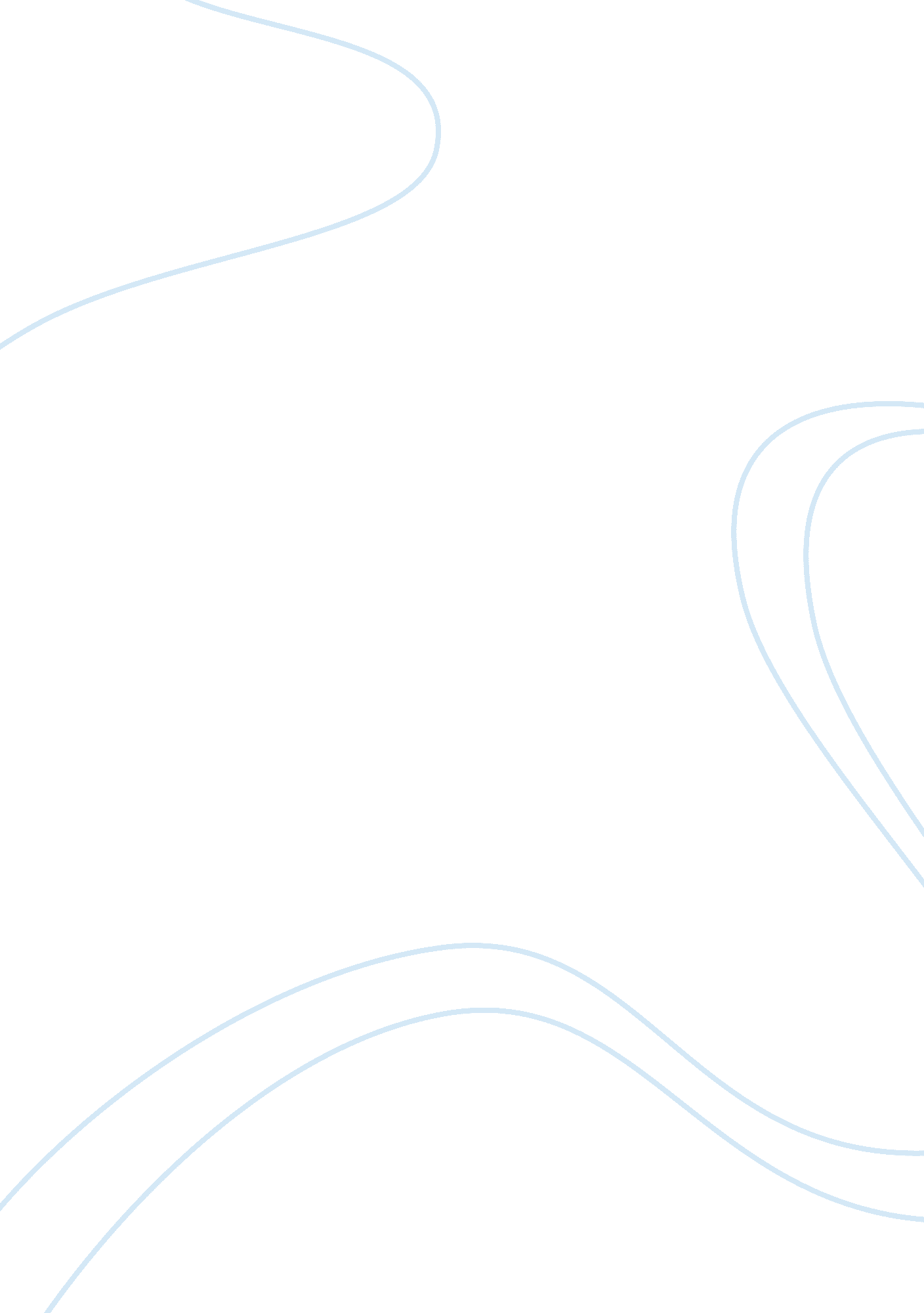 Date: 11.1 basic uml and diagram 12. exampleBusiness, Management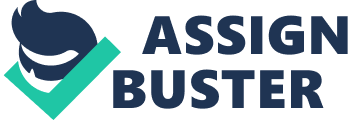 Date: 20/01/2018Student name: Adris iqbalAbstractThe following report will be written with the best ofknowledge I have about the following topics that are stated in my assignment’Appraise and evaluate available technologies for the development ofapplications for mobile devices such as smart phones, tablets and smart TVs’along with ‘ Interpret user expectations in the context of mobile applications’and lastly about ‘ Evaluate and apply emerging technologies for the creation ofnovel mobile application’. Tableof contents1.     Abstract2.     Analysisof available development tools 2. 1 BuildFire. js2. 2 Framework 73.     Debuggingand optimisation techniques3. 1 optimisation techniques3. 2 Debugging4.     Unittesting approaches5.     Useof version control 6.     Supportfor Multimedia and potential issues7.     Applicationand data security 8.     Deploymentof application in the cloud9.     Applicationdevelopment approach (Project Management)10. Abrief outline of the mobile application advantages and limitations10. 1 Advantages10. 2 Disadvantages/Limitations11.  Wireframediagrams 11. 1 Basic UML and diagram12. ExamplePseudocode 13.  Conclusion14.  ReferencelistAppendices 2. Analysis of available development tools they are many development tools for mobileapplication that would help you to improve your app such as BuildFire. js andframework 72. 1. BulidFire. Js is a cross stage library used to construct customusefulness in BuildFire’s stage. It permits boundless customization with onlyJavaScript, making it one of the most straightforward to execute structures. Utilizing the current usefulness of the BuildFire stage BuildFire. js enablesdesigners to easy route 80% of the application advancement process by utilizingany of the 45+ open source modules that exist and just concentrate on thecustom usefulness that is required. 2. 2Framework 7 used to be iOS just, however now offers Android bolster too. In the event that you need to build upan application that closely resembles a perfect iOS application even onAndroid, Framework 7 is for you. It’s additionally straightforward, as long asyou as of now have a fair information of HTML, CSS, and JavaScript. A portionof the highlights of Framework 7 incorporate Material Design UI, a custom DOMlibrary, 1: 1 page movement, local looking over, and XHR reserving andpreloading. 3. Debugging and optimisation techniques3. 1 Optimisation techniquesOptimisationor ASo is a method for guaranteeing your application meets application storepositioning criteria and ascends to the highest point of an indexed lists page. Be that as it may, how improves discoverability in an application store? Beloware many techniques one that should follow in brief·        Understand your customer and yourcompetition is really ·        Chose the right app name·        Stand out with a good logo·        Include screenshots and videos in theapp·        Increase traffic with outside promotionsuch as advertisements·        Update the app often 3. 2 DebuggingDebuggingand errors and be prevent such as for an example google chrome when it crashesit gives you the option to send the crash report to google so they can avoid itfrom happening again likewise with the app you create you can set up that upand prevent the customer from experiencing it in the futureTheirare various troubleshooting strategies like the Brute Force Method, Thisprocedure is most typical and scarcest beneficial for limiting the explanationbehind an item botch. We apply this procedure when all else miss the mark. Inthis system, a printout of all registers and correlated memory regions isobtained and inspected. All dumps should be particularly revealed and held forpossible use on coming about issues. You additionally have the Back-TrackingMethod It is an extremely surely understood approach of researching which isused effectively if there ought to be an event of little applications. 4. 0 Unit testing approachesYoucan test the mobile app in many ways such as get 5 people you know such asfamily or friends to take part and test the app and give you feedback or evenpay 5 random strangers to use the unit and give feedback that you can thenimprove on. Testing approaches depend uponwhere you are in the wander and your “ monetary arrangement,” to theextent time, money, work, require, et cetera. Ideally, unit testing is arrangedinto the change methodology, however sensibly, we much of the time encounterexisting or legacy programs that have no code scope yet ought to be updated orkept up. 5. Use of version control Whatis ” version control “, and for what reason would it be advisable foryou to mind? version control l is a framework that records changes to adocument or set of documents after some time with the goal that you can review formslater. For the cases in this book, you will utilize programming source code asthe documents being form controlled, however in all actuality you can do thiswith almost any kind of record on a PC in other words it is a backup for anexample save the current version of the app and if you were to get create aupgraded version and it was to crash you could restore it to the old versionquick. 6. Support for Multimedia and potential issuesThe potential issues you mightcome across is the most common of them all if the device does not support thismultimedia so you would have to program the application to be suitable andoperate on all phones another multimedia potential issue you may come across iscolour in the application you don’t want it to be too bright nor to doll oreven the background sound you just want it to fit in all comes down to testingthe application out you would need feedback from different age groups to decidewhat is suitable for the application. 7. Application and data security Secuirtyis a cruel part in application development and creating as if you do not havegood security hackers can get hold of all your customer details and steal yourrevenue by hacking their way many companies have departments that take care ofdata security. 8. Deployment of application in the cloudBeforeyou send your application to Cloud Foundry, ensure that: ·        Your application is cloud-prepared. Cloud Foundry practices identified with document stockpiling, HTTP sessions, and port utilization may expect alterations to your application. ·        All required application assets aretransferred. For instance, you may need to incorporate a database driver. ·        Unessential records and antiquities arerejected from transfer. You ought to unequivocally avoid superfluous documentsthat dwell inside your application index structure, especially if yourapplication is extensive. ·        An example of each administration thatyour application needs has been made. ·        Your Cloud Foundry case bolsters thekind of application you will send, or you have the URL of a remotely accessiblebuildpack that can organize the application. 9. Application development approach (Project Management)Programming improvementis the way toward making new programming arrangements or altering existingprogramming arrangements. Programming can be outlined and created in a widerange of ways. The approach taken to outline and build up a product bundle canshift from the extremely straightforward, constrained arranging way to dealwith an exceptionally nitty gritty, formal and organized approach. In thispoint you will contemplate four normally utilized ways to deal with programmingimprovement. ·        Organized Approach ·        Spry approach ·        Prototyping Approach ·        Quick Application Development Approach ·        End-User Approach ·        Choosing a suitable advancement approach 10. A brief outline of the mobile application advantages andlimitationsThey are manyadvantages and disadvantages/limitations regarding mobile applications I couldwrite a whole essay below are a brief outline of the keys one that I think areimportant. 10. 1 Advantages·        Creating a app overall makes life easyfor the user, the more feature they have the more fun convenient userexperience·        You can create a decent revenue as abusiness from successful applications·        The application can build your brand nameup 10. 2 Disadvantages/ Limitations·        High cost of creating and developing theapplication/ maintiance of the application·        Profit sharing between company partnersand workers etc·        Challenges in tracking and getting newdata as you may litteraly round out of ideas on what to do next on theapplication that may limit your company and you may lose customers.   . 11. Wireframe diagrams and basic UMLA ‘ wireframe’ is aportray of the framework to be manufactured. It’s straightforward, clear andpermits everybody to peruse and see effortlessly. ; Wireframe’ indicates” simply enough” data of the screen rather than the full points ofinterest. The real screen configuration will be delivered at a later stage byreferencing the ‘ wireframe.’ You can demonstrate the situation to your clientoutwardly to acquire assent about the prerequisites. Below is a diagram ofwireframe11. 1 Basic UML UML is a method forenvisioning a product program utilizing an accumulation of charts. Thedocumentation has developed from crafted by Grady Booch, James Rumbaugh, IvarJacobson, and the Rational Software Corporation to be utilized for protestarranged plan, yet it has since been stretched out to cover a more extensiveassortment of programming designing ventures. Today, UML is acknowledged by theObject Management Group (OMG) as the standard for displaying programmingimprovement. 12. Example Pseudocode Pseudocode is veryuseful as it close to simple language programs can find out easy what is goingwrong as it is written in basic English pseudocode is not actual programming langue. Below is a example of a Pseudocode. making fundamental pseudocode isn’t enjoyforming a genuine coding lingo. It can’t be joined or run like a standardprogram. Pseudocode can be formed how you require. In any case, a couple ofassociations use specific pseudocode dialect structure to remain with everyonein the in assention. Etymological structure is a game plan of fundamentals onthe most ideal approach to use and form clarifications in a programmingvernacular. By sticking to specific accentuation, everyone in the associationcan read and appreciate the flood of a program. This pushes toward getting tobe sagacious and there is less time spent finding and curing botches. 19. ConclusionThrough out my report ihave evaluated the available technologies for the development of applicationshow you can improve them, the advantages and the disadvantages you would havethe problems you may face how you can debug and even the multimedia issuesalong with examples that we may come across on a daily basis for a example whenyour internet browser crashes it normally sends a report such as google chromewould send the report to google so it can be prevent in the future as it wouldbe a bug. 20. Reference list   Appendices 